** APPLICATIONS MUST BE RECEIVED NO LATER THAN OCTOBER 1 **This form is for submission of industry-recognized credentials/certifications to be considered for OSPI’s state-approved list as options for secondary students to earn certifications while enrolled in Career and Technical Education courses.In support of school districts’ efforts to adopt industry-recognized credentials/certifications in accordance with the requirements of Perkins V Program Quality Measures, submissions may be sent to OSPI for review with evidence that supports inclusion on the state-approved list. Submitted certifications must be earnable in high school or within 2 months of graduation. An Industry-Recognized Credential/Certification is verification of an individual knowledge, qualifications and/or competence in a specific skillset that leads to state/nationally recognized industry credential or certification necessary for preferential hiring, employment or job advancement in that field.  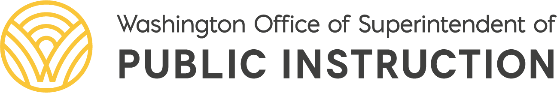 State Approved Career and Technical Education (CTE) Industry-Recognized Credential/Certification Request FormRequestor Information:Requestor Information:Requestor Information:Requestor Name: Requestor Name: Requestor Type: Title: Title: Requestor’s Organization Name: Phone: Phone: Email: Credential/Certification Alignment:Credential/Certification Alignment:Credential/Certification Alignment:CTE Program Area: CTE Program Area: CTE Cluster:  Classification of Instructional Programs (CIP) Code(s): Classification of Instructional Programs (CIP) Code(s): Occupational Outcomes (job or career titles):  Credential/Certification Information:Credential/Certification Information:Credential/Certification Information:Name of the Credential/Certification:  Name of the Credential/Certification:  Name of the Credential/Certification:  Regulatory/Accrediting Entity: Regulatory/Accrediting Entity: If other, please explain: Entity Name: Entity Name: Entity Name: Entity Address: Entity Address: Entity Phone:  Entity Email: Entity Email: Entity Web Address: Student Training (E.g., estimated number of training hours prior to exam): Student Training (E.g., estimated number of training hours prior to exam): Instructor Qualifications (List any requirements of teacher and/or test proctor.): Testing Prerequisites (E.g., diploma, clinical requirements prior to testing, etc.):Testing Prerequisites (E.g., diploma, clinical requirements prior to testing, etc.):Exam Fee Type: Exam Fee Cost: Other Notes: Minimum Age Requirement: Minimum Age Requirement: Credential/Certification Progression: * Technical Skill Attainment Achieved with Award of Credential/Certification (MUST be attached).* Technical Skill Attainment Achieved with Award of Credential/Certification (MUST be attached).* Technical Skill Attainment Achieved with Award of Credential/Certification (MUST be attached). Supporting Evidence (check all that apply—if checked, required to attach supporting documentation) Supporting Evidence (check all that apply—if checked, required to attach supporting documentation) Supporting Evidence (check all that apply—if checked, required to attach supporting documentation) Regional ImpactOption 1: Letter of endorsement from a regional employer or labor union indicating support and recognition of this specific credential/certification for hiringOption 2: Regional labor market report that indicates specific business/industry alignment to the Industry-Recognized skills obtained through this credential/certification State/Nation-wide ImpactOption 1: Letter of endorsement from a statewide employer or labor union indicating support and recognition of this specific credential/certification for hiring Option 2: A statewide labor market report that indicates business/industry alignment to the specific Industry-Recognized skills obtained through this credential/certification Industry support or endorsementLetter of endorsement from a specific state/nation-wide business or industry employer that identifies this credential/certification as meeting requirements for hiring Letter of endorsement from a specific state/nation-wide business or industry employer that identifies this credential/certification as meeting requirements for hiring  Other alignment to industry standardsWritten report, analysis, or acknowledgement from a recognized business or industry that recognizes the specific skills of this credential/certification for hiring Written report, analysis, or acknowledgement from a recognized business or industry that recognizes the specific skills of this credential/certification for hiring Return to:Return to:Return to:Return to:Career and Technical EducationP.O. Box 47200, Olympia, WA 98504cte@k12.wa.us cte@k12.wa.us 360-725-6245OSPI USE ONLYOSPI USE ONLYOSPI USE ONLYOSPI USE ONLYReceived Date: Received Date:  Approved                 Denied Approved                 DeniedReview Notes: Review Notes:  More Information Needed:  More Information Needed: 